Zahlungserinnerung Rechnungsnummer 123456 vom [Datum]Sehr geehrte/r Herr/Frau XY, nach Durchsicht meines Geschäftskontos habe ich festgestellt, dass der nachfolgend aufgeführte Betrag zum Fälligkeitstermin für das Projekt X noch nicht beglichen wurde. 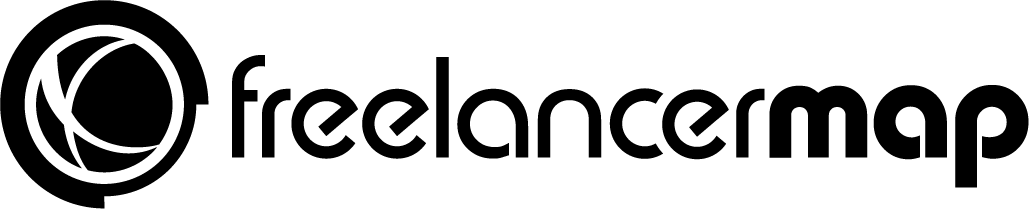 Liegt hier ein Fehler vor? Ich möchte Sie hiermit freundlich darum bitten, Ihre Zahlung nochmals zu überprüfen und gegebenenfalls den fälligen Betrag XY bis zum [Datum] zu bezahlen.Mit freundlichen Grüßen[Unterschrift]Freelancer XYFreelancer-Firma · Musterstaße 2 · 12345 MusterstadtUnternehmen XY
Ansprechpartner XYBeispielstraße 112345 BeispielstadtFreelancer-FirmaMax MustermannMusterstraße 212345 MusterstadtTel.: 0123 456 789max@freelancer-firma.dewww.freelancer-firma.deDatum: TT.MM.JJJJKundennummer: 12345Rechnungsnummer: 123456Freelancer-FirmaMax MustermannMusterstraße 212345 MusterstadtTel.: 0123 456 789max@freelancer-firma.dewww.freelancer-firma.deDatum: TT.MM.JJJJKundennummer: 12345Rechnungsnummer: 123456Seite 1/1